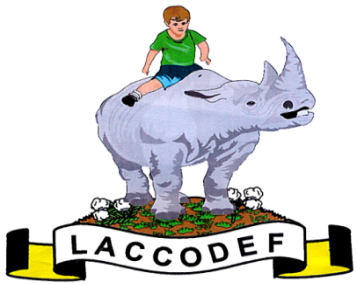 LANGO CHILD AND COMMUNITY DEVELOPMENT FEDERATIONORGANIZATIONAL PROFILEWho we are:Lango Child and Community Development Federation (LACCODEF) is a voluntary, Not for profit, child centred NGO operating in Lango sub-region, Northern Uganda. LACCODEF is non-political and does not discriminate against class, gender, nationality, race, religious affiliation or political opinion.LACCODEF is a federation of Eight (8) Community Based Organizations, formed in 2008 to champion child development in Lango sub-region. LACCODEF operates in the districts of Dokolo, Kole and Kwania in Lango Sub-region, Northern Uganda. We work in 13 sub-counties/Town Councils, 42 parishes, and 215 villages. Our focus:Our work focuses on supporting the most deprived, excluded and vulnerable children through their different life stages to fulfil their potential. We work to improve the wellbeing of the most vulnerable children and youth in needy communities in Lango sub-region. We target children 0 – 5 years to ensure they are healthy and secure; 6 – 14 years to ensure they are educated and confident; 15 – 24 years to ensure that they are skilled and involved in their communities.Target population:The total number of households in the operation area is approximately 73, 638 and the total population is 373, 818. The number of households targeted and supported by LACCODEF is 5500 households, and the targeted population with our entire programs is approximately 41,000 people. Legal status:The organization is legally established, registered with the Uganda National NGO bureau (Reg Number 8735), with a valid operation permit. It is incorporated by Uganda Registration Services Bureau (URSB) as a company registered by guarantee.Vision, Mission and Values:LACCODEF’s vision:  To have empowered communities where all children are well nurtured and their rights observed. The mission: LACCODEF exists to build the capacity of communities to provide resources and enabling environment for effective child development.LACCODEF’s goal is to improve child wellbeing Our goal is to have children and youth in communities served by LACCODEF to have access to resources, services and enabling environment that will enable them to exploit their potential. Our core values are: Child focused: observance of child rights is our mind set and whatever we do, we do it in the best interest of children.Integrity and transparency: All our processes and actions are done openly, clearly and in a transparent manner to all members with good motives. Team-work: In fulfilling our mandate, we work as a team, and pull in the same direction and goal.Excellence: We endeavour to do excellent work first timeStewardship: We endeavour to be trust worthy with the resources entrusted to us and use them in the best way possible to improve lives of children.FundingLACCODEF operates with major support and funding from ChildFund International accounting for over 90% of all its funding sources currently. LACCODEF also gets funding from other donors and from community contributions.Our Programs:LACCODEF programs are guided by a five-year strategic plan that is developed in a participatory manner and aims at addressing the root causes of child poverty and adversity. The programs fall under six thematic area:Child ProtectionLivelihood strengtheningEarly childhood developmentEducationHealthYouth empowermentLACCODEF’s programs are designed to achieve 3 core outcomes of; To have healthy and secure infants Educated and confident childrenSkilled and involved youths.Child protection is the core niche program of LACCODEF and all interventions are mirrored through a child protection lens.Governance:Organizational structures, systems and policies:LACCODEF has clear governance structures in place, with clear roles and obligations.Delegates Assembly:This is the Supreme decision making body of the organization. It’s composed of 48 delegate members elected from the eight (8) federating CBOs. The delegate’s assembly meets at least once a year and their main role to elect board members, approve the audit report, annual work plan and budget. The BoardThe board is composed of nine (9) members. It is the policy making body the organizations and performs oversight roles. The staff:LACCODEF employs skilled and highly competent staff at various levels both at the secretariat office and the field. The organization is headed by a Federation Manager. It has both sponsorship  This structure comprises of staff, both technical and support staff headed by a program Manager. These perform the day to running and management of organizational affairs. It’s responsible for planning, designing, implementing, monitoring and evaluating programs. Currently, LACCODEF has 31 staff in total of which 15 are technical and 16 support staff. These based both at the main secretariat office and in the field community offices. Partnerships:LACCODEF cherishes building meaningful partnerships with government agencies, districts and likeminded organizations: LACCODEF works closely with district local governments structures where it operates. LACCODEF had a long term partnership with ChildFund Uganda, worked closely with other link minded organizations both at regional, national and international levels. CONTACT US ON:Address                                           P O BOX 691, Plot 23/25 Acol Enoch Road, Junior Quarters, Lira City West division, Lira City.Tel Number : Email : info@laccodef.org OR laccodef@laccodef.org Telephone : +256 471 660 586  